                                                    ESCUELA NUESTRA SEÑORA DEL VALLE                                           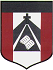 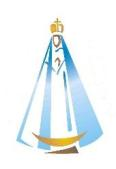 			         ACTIVIDAD CLASE DE MÚSICA QUINTO GRADO A Y BA las familias: ¡Sean bienvenidos a las clases de música! Saludo afectuosamente. Seño Milagros. Dudas y sugerencias: mmassoia@institutonsvallecba.edu.arMÚSICA - VIERNES 7/8/2020ACTIVIDADES: Observa el siguiente video sobre el funcionamiento de nuestra voz. Luego responde estas preguntas:https://www.youtube.com/watch?v=tbP0oJb_CzY¿Cómo se llama el aparato, o maquinaria, de nuestro cuerpo que produce la voz?Nombra algunas de las partes de este aparato.¿Cómo se produce el sonido de nuestra voz?¿Cuáles son los consejos que se recomiendan para cantar mejor?Te mando esta canción para que disfrutes!! Podrías hacer un dibujo de lo que esta canción te transmite… a mi me transmite alegría y tradición!!          https://www.youtube.com/watch?v=kEhdZ1xd3Fc¡¡Que sigas muy bien!!! Seño Mili